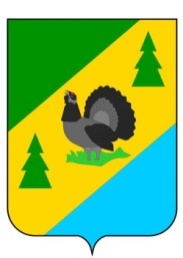 РОССИЙСКАЯ ФЕДЕРАЦИЯИРКУТСКАЯ ОБЛАСТЬАЛЗАМАЙСКОЕ МУНИЦИПАЛЬНОЕ ОБРАЗОВАНИЕДУМАРЕШЕНИЕ № 81г. Алзамайот 29 июня 2023 г.Об установлении границ территории, на которой может быть создана народная дружина на территории Алзамайского муниципального образования              Рассмотрев и обсудив проект  границ территории, на которой может быть создана народная дружина на территории Алзамайского муниципального образования, в  соответствии с Федеральным законом Российской Федерации от 02.04.2014 № 44-ФЗ «Об участии граждан в охране общественного порядка», Федерального закона Российской Федерации от 06.10.2003 №131-ФЗ «Об общих принципах организации местного самоуправления в Российской Федерации», руководствуясь ст. 48 Устава Алзамайского муниципального образования,           ДУМА РЕШИЛА:1. Установить границы территории, на которых может быть создана народная дружина в Алзамайском муниципальном образовании, в соответствии с границами территории Алзамайского муниципального образования утвержденными Законом Иркутской области от 16.12.2004г. № 86-ОЗ «О статусе и границах муниципальных образований Нижнеудинского района Иркутской области».  	2. Информировать жителей Алзамайского муниципального образования посредством опубликования настоящего решения в газете «Вестник Алзамайского муниципального образования» и на сайте Алзамайского муниципального образования www.alzamai.ru. Председатель Думы Алзамайского муниципального образования 			                                                 Д.Г. Шабанов	                                   Глава Алзамайскогомуниципального образования                                                                                     А.В. Лебедев 